                  Thesis Registration Form (While Studying)             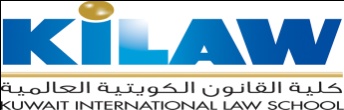 Student name: ..................................................................................................................Student ID:...........................................Area / major: ...........................................Email:        .......................................................... Mobile no.:  .....................................Thesis title:.......................................................................................................................................…………………………………………………………………………………………………………………………………………………………………………………………………………………………………………………………………………………………………………Part (1): To be completed by the thesis registration department Academic semester: ………………………………………  Passed credits: ……………………….. (9 credits)
Signature: ……………………………………………………… Part (2) To be completed by the thesis supervisor:Main supervisor: ……………………………………………….  Academic Degree: ………………………………………Department: …………………………………………………….. Signature: …………………………………………………………. Date: …………………………………………………………..Note: Students are required to register and pay fees at the beginning of each semester. If he/she does not register for a term of two semesters (in accordance with article 47 of the Student Affairs Regulations), his/her registration shall be canceled. A student will be dismissed from school if he/she fails to enroll in two semester. The student shall continue to register and pay the fees until – and shall be stopped at – the thesis is approved by the oral examination committee, the completion of required amendments and the approval of the head of the committee.Student’s signature: .......................................... Date:..........................................................Part (3): Chairman of the Graduate Studies Executive Office:                                        □  Rejected                                          □  ApprovedChairman’s signature: ................................  Date:   …………......................